Θέμα: Ορισμός εφορευτικής επιτροπής σύμφωνα με την Υ.Α 153348/Ζ1/15-9-2017 και την υπ’ αρ. 1144/22-5-19 κοινοποίηση της προκήρυξης για την διεξαγωγή εκλογών ανάδειξης διευθυντή του Τομέα Πολιτισμού Περιβάλλοντος Επικοινωνιακών Εφαρμογών και Τεχνολογίας.	Αγαπητοί συνάδελφοι σύμφωνα με το άρθρο 3 της ανωτέρω υπουργικής απόφασης οριστήκατε μέλη της εφορευτικής επιτροπής για την ανάδειξη Διευθυντή Τομέα ως ακολούθως:Τακτικά μέλη:Δημήτριο ΧαρίτοΚωνσταντίνος ΜουρλάςΈλλη Φιλοκύπρου Αναπληρωματικά μέλη:Σπυρίδων ΜοσχονάςΕυανθία ΣτεφανήΕυαγγελία ΔιαμαντοπούλουΜετά τον ανωτέρω ορισμό σας παρακαλώ να μεριμνήσετε για την διαδικασία εκλογής Διευθυντή του Τομέα σας σύμφωνα με τα αναφερόμενα στην Υ.Α 153348/Ζ1/15-9-2017. Ο Πρόεδρος                                   *Καθηγητής Γεώργιος Πλειός*H υπογραφή έχει τεθεί στο πρωτότυπο που φυλάσσεται στην Γραμματεία. 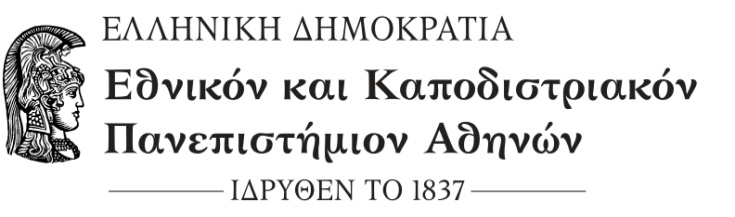 Σοφοκλέους 1, 10559 Αθήναπληροφορίες: Αθηνά Σουρβίνουτηλ.: 210 3689408email: sourvat@media.uoa.grΣΧΟΛΗ ΟΙΚΟΝΟΜΙΚΩΝ ΚΑΙ ΠΟΛΙΤΙΚΩΝ ΕΠΙΣΤΗΜΩΝΤΜΗΜΑ ΕΠΙΚΟΙΝΩΝΙΑΣ ΚΑΙ ΜΜΕΣΧΟΛΗ ΟΙΚΟΝΟΜΙΚΩΝ ΚΑΙ ΠΟΛΙΤΙΚΩΝ ΕΠΙΣΤΗΜΩΝΤΜΗΜΑ ΕΠΙΚΟΙΝΩΝΙΑΣ ΚΑΙ ΜΜΕ	Αρ.πρωτ: 1211	Αρ.πρωτ: 1211	Αρ.πρωτ: 1211Αθήνα, 10/6/2019     ΠΡΟΣ: Τα τακτικά και αναπληρωματικά μέλη της Εφορευτικής Επιτροπήςτου τομέα Πολιτισμού Περιβάλλοντος Επικοινωνιακών Εφαρμογών και ΤεχνολογίαςΚοινοποίηση: Ιστοσελίδα του Τμήματος 